Hop mellem felterne ved brug af tabulator-tasten (↹) eller udskriv og udfyld på skrivemaskine!Forslag til stamnavnDer skal indsendes mindst 3 forskellige forslag og gerne flere.
Der må maksimum være 18 tegn i stamnavnet. Se yderligere i FIFes regler for katterinavne.
Stamnavnet vil, ifølge Felis Danicas og FIFe’s regler, få sat DK foran og skal bruges som præfix (før kattens egennavn), således at en kat vil komme til at hedde: DK Stamnavn Katnavn.  ”DK ” tæller ikke med i de 18 tegn.Den aktuelle pris for et stamnavn kan ses under priser; stamnavne skal forudbetales. Beløbet er indbetalt online (kopi af kvittering er vedlagt) Beløbet er indbetalt via webshop (kopi af kvittering er vedlagt)Den udfyldte og underskrevne blanket indsendes til egen hovedklubs stambogssekretær.Version: april 2021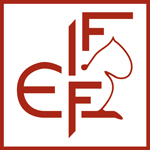 Ansøgning om stamnavn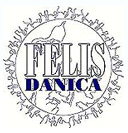 Navn(e) på samtlige indehavere og brugere af stamnavnet:Navn(e) på samtlige indehavere og brugere af stamnavnet:Navn(e) på samtlige indehavere og brugere af stamnavnet:Adresse:Adresse:Adresse:Postnr. og by:Postnr. og by:Postnr. og by:Medlemsnr.:Telefon:E-mail:Jeg påtænker at opdrætte (angiv race):Jeg påtænker at opdrætte (angiv race):Hovedklub:Jeg erklærer at være fyldt 18 år og jeg er personligt myndig.
Jeg er ikke ejer af et andet stamnavn registreret i FIFeUnderskrift(er):Jeg erklærer at være fyldt 18 år og jeg er personligt myndig.
Jeg er ikke ejer af et andet stamnavn registreret i FIFeUnderskrift(er):Jeg erklærer at være fyldt 18 år og jeg er personligt myndig.
Jeg er ikke ejer af et andet stamnavn registreret i FIFeUnderskrift(er):1.2.3.4.5.